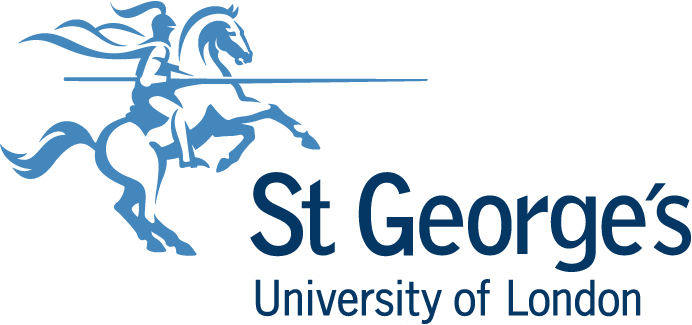 Council Away Day 17 May 2019The Law Society113 Chancery LaneLondonWC2A 1PLCouncil Away Day Agenda – 17 May 2019Participants:Council MembersProfessor Deborah BowmanMr Anthony BicknellMr David CarterMr Michael Draper (Chair)Professor Jon FriedlandDr John HammondProfessor Sian HardingMr Omar HajaziProfessor Jenny HighamDr Sally Jackson Mr Josh JoshiDr Rima MakaremMr Ken MorrisonMs Gillian NortonDr Aileen O’BrienMs Sue RimmerProfessor Jane SaffellProfessor Steven SpierMs Catherine SwarbrickMr Ewart WooldridgeApologiesMr Damian ReidIn attendance:Nicola ArnoldDerek BannisterSian MarshallPaul RatcliffeSusan Trubshaw Jenny Winters Additional ParticipantsMr Derek Baldwinson Ms Jess Bond Professor Jodi LindsayProfessor Cilla HarriesMr Naz HussainProfessor Andy KentProfessor Julian MaDr Rosie MacLachlanProfessor Kate Tatton-BrownDr Ferran ValderamaMs Bryony WilliamsMr Luke WoodhamMs Cara WrightTimeSessionPresenters9.00 – 9.30 amRefreshments9.30 – 10.00 amOpening remarks from the ChairPrincipal’s Introduction – Busy, but in the right ways?Michael Draper, Chair of CouncilProfessor Jenny Higham, Principal10.00 – 11.00 amEngaging with a Wider Community(including Queen’s Anniversary Prizes/Public Engagement developments/school’s outreach)Civic Universities Report (attached)Discussion/Feedback (20 minutes)Professor Deborah Bowman, Deputy Principal (Institutional Affairs)Professor Julian Ma, Director, Institute of Infection and Immunity11.00 – 11.40 amExtraordinary Meeting of CouncilAccess and Participation PlanA presentation and discussionFollowed by formal approval by CouncilAccess and Participation Plan (attached)Jess Bond, Head of Widening ParticipationDr Rosie MacLachlan, Associate Dean for Access and Participation11.40 - 12.00 pmRefreshmentsCouncil Photograph12.00 -12.30 pmPensions – Potential ImpactsNicola Arnold, Director of Finance/Cara Wright, Payroll and Pensions Manager12.30 – 1.00 pmStudent PerspectivesPresident, Students’ Union1.00 – 1.45 pm Lunch1.45 – 3.15 pmResearch: New views?Research on the campus & beyondREF: We are preparing…….Discussion/Reflections/Feedback on Research (20 minutes)Professor Jon Friedland, Deputy Principal (Research)Professor Jodi Lindsay, REF Lead3.15 – 3.30 pmRefreshments3.30 – 5.00 pmEducational DiversificationInternational perspective Partnerships and Quality Assurance Online distance learning   Discussion/Reflections/Feedback on Education (20 minutes)Chair - Prof Jane Saffell, Deputy Principal (Education)Naz Hussain, Associate Director of Marketing and Student RecruitmentProfessor Cilla Harries, Associate Dean Research & Enterprise (FHSCE)Dr Ferran Valderama, Erasmus Programme LeadDerek Baldwinson, Director of Quality and PartnershipsProfessor Kate Tatton-Brown, Academic Lead for Postgraduate Curriculum InnovationLuke Woodham, Technical Innovations ManagerBryony Williams, Learning Technology Services.5.00 – 6.00 pmDrinks